Výstup: Návod na tvorbu štruktúrovaných materiálov na cvičeniaHistória dokumentu:Inštalácia editoraPre vytváranie učebných materiálov je potrebné si stiahnuť editor NetBeans IDE nakonfigurovaný pre XML z:https://bodrog.fei.tuke.sk/it4kt/PORADY/A31_porady/20121130/netbeans.zipTento editor je zatiaľ možné používať len na operačnom systéme Windows.Po stiahnutí je potrebné súbor rozbaliť pomocou komprimačného programu (napr. WinZip, WinRar, Total Commander).Po rozbalení je potrebné spustiť dvojklikom súbor „netbeans.bat“ v adresári „netbeans“. Zobrazí sa inštalačný dialóg. Je potrebné vykonať nasledujúce kroky:akceptovať licenciu programu NetBeans IDE prostredníctvom „I Accept“,ak ste predtým mali nainštalovanú inú verziu NetBeans IDE, potvrďte importovanie nastavení pomocou tlačidla „Yes“,spustí sa editor NetBeans IDE.Spustenie editora NetBeans IDE je odteraz možné pomocou dvojkliku na súbor „netbeans.bat“.Stiahnutie projektu z SVN repozitáraNa to, aby bolo možné vytvárať učebné materiály, je potrebné stiahnuť projekt pre vytváranie materiálov zo Subversion repozitára.V menu NetBeans IDE vyberte „Team -> Subversion -> Checkout...“.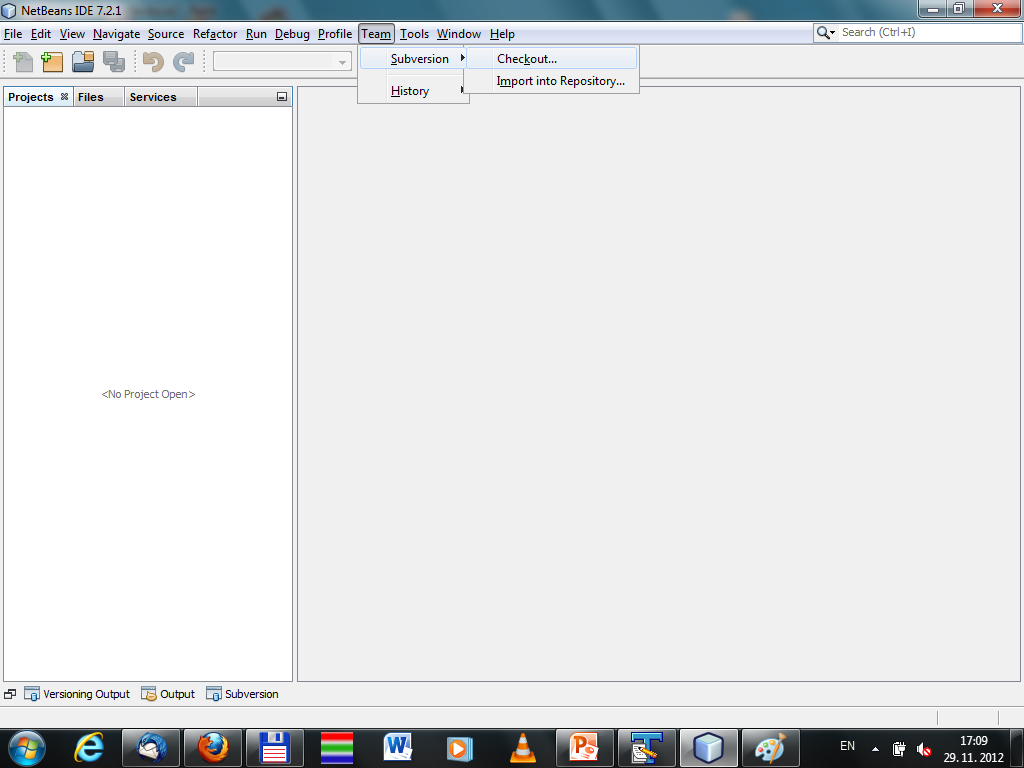 Zobrazí sa dialóg „Checkout“.Do poľa „Repository URL“ zadajte URL odkaz na repozitár projektu:http://svn.it4kt.cnl.sk/cviceniado poľa „User“ zadajte login do projektu IT4KT: it4kt,do poľa „Password“ zadajte heslo do projektu IT4KT: Pr0j5KT,zaškrtnite políčko „Save Username and Password“,kliknite na tlačidlo „Next“.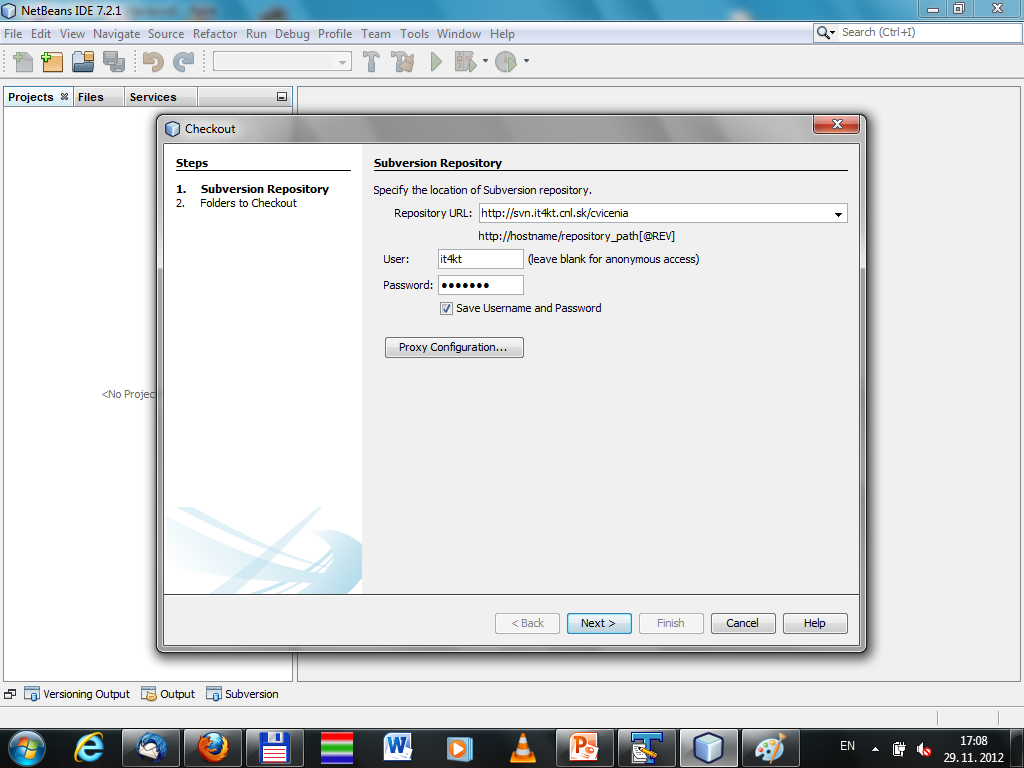 V časti “Folders to Checkout” vyberte adresár repozitára, ktorý sa má stiahnuť prostredníctvom tlačidla “Browse…” v časti “Repository Folder(s)”.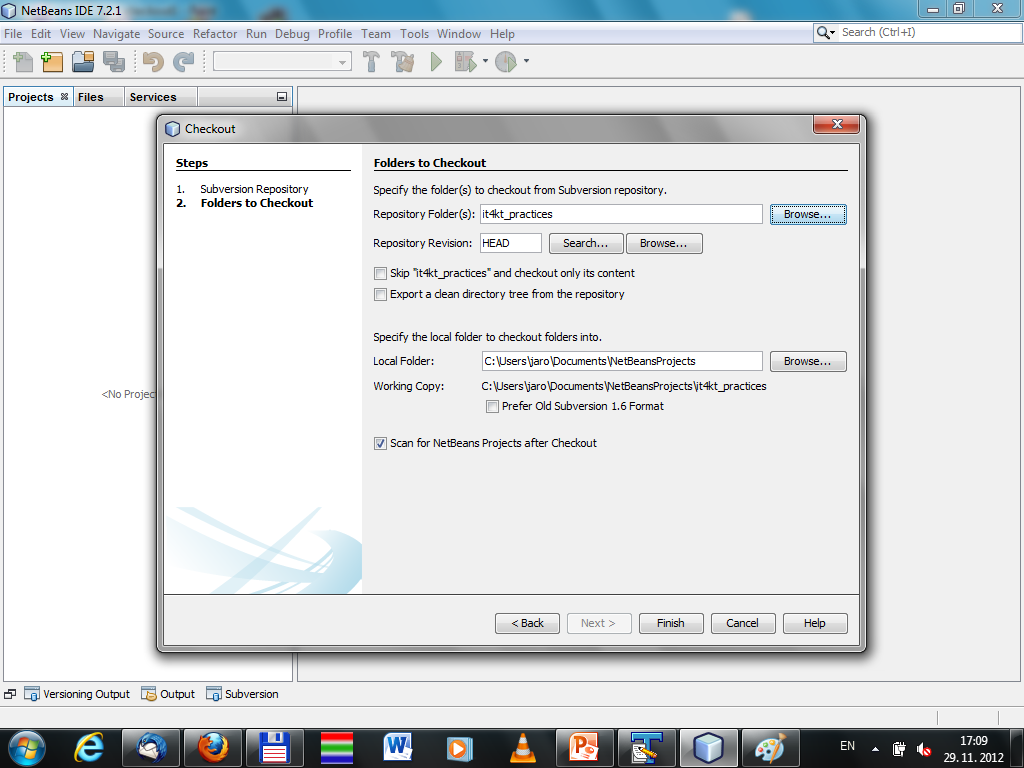 Vyberte adresár “it4kt_practices” a stlačte “OK”.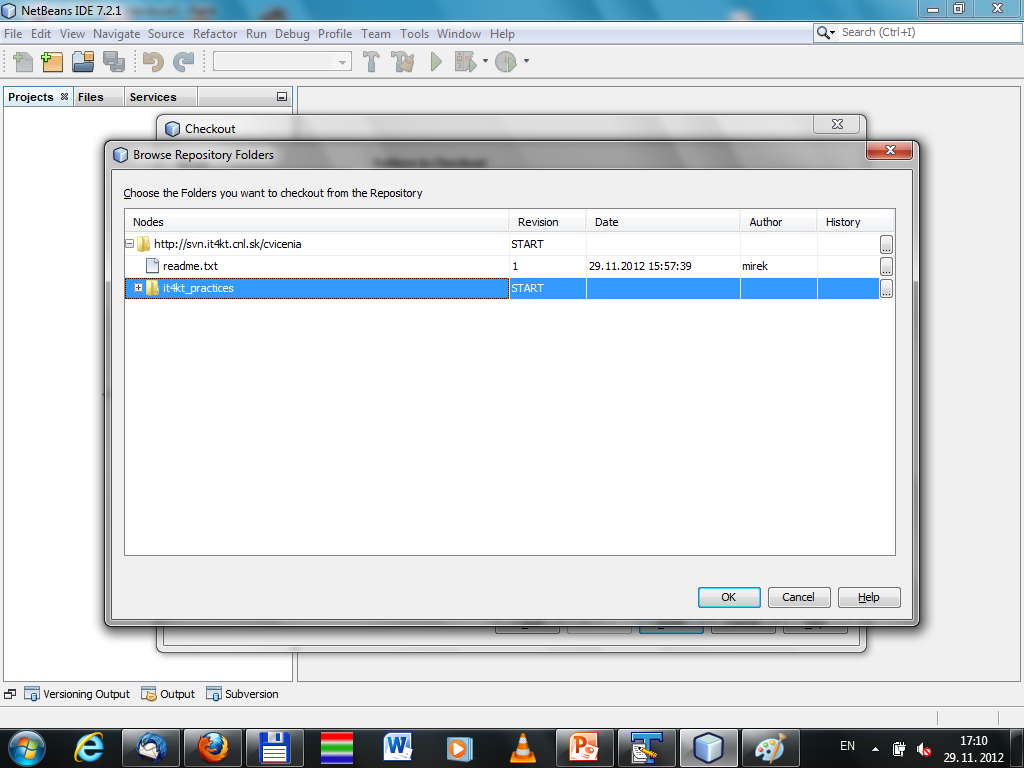 Stlačte tlačidlo „Finish“.NetBeans následne stiahne projekt z repozitára SVN. Po stiahnutí sa objaví dialóg pre otvorenie projektu. Stlačte tlačidlo “Open Project”. Po kliknutí uvidíte v časti “Projects” projekt IT4KT Practices.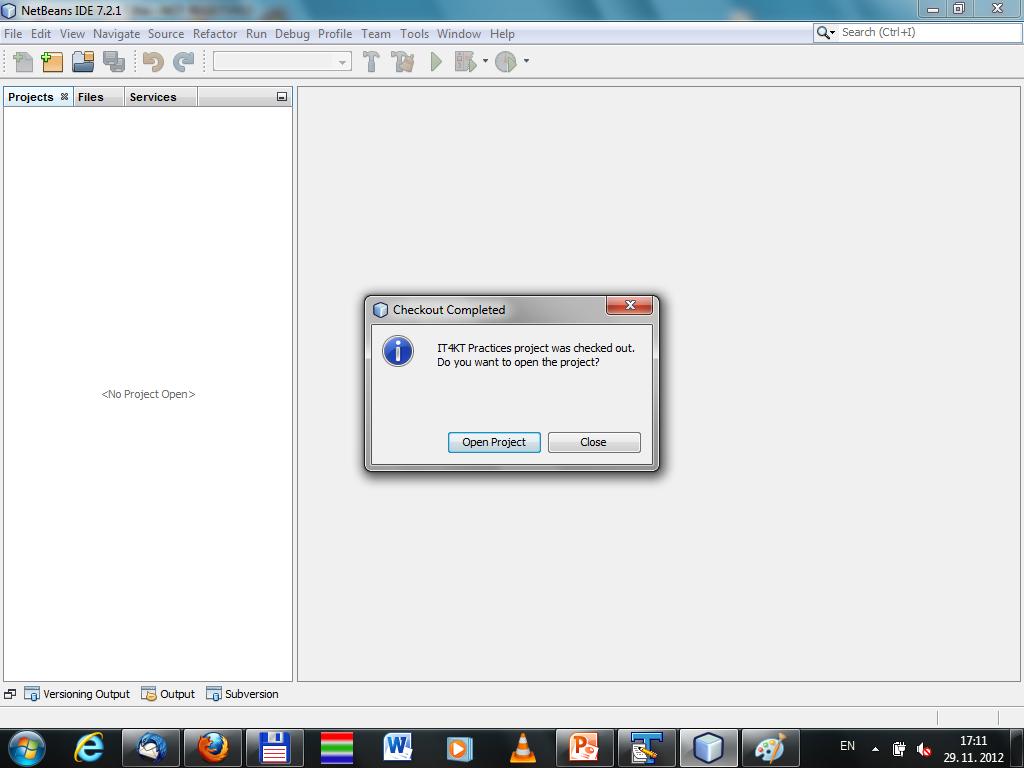 Nastavenie zobrazenia adresárov v editorePre správne zobrazenie adresárovej štruktúry je ešte potrebné v editore zmeniť zobrazenie adresárov. Klikne pravým tlačidlom na voľné (biele) miesto v časti „Projects“ a v kontextovom menu vyberte voľbu „View Java Packages as –> Tree“.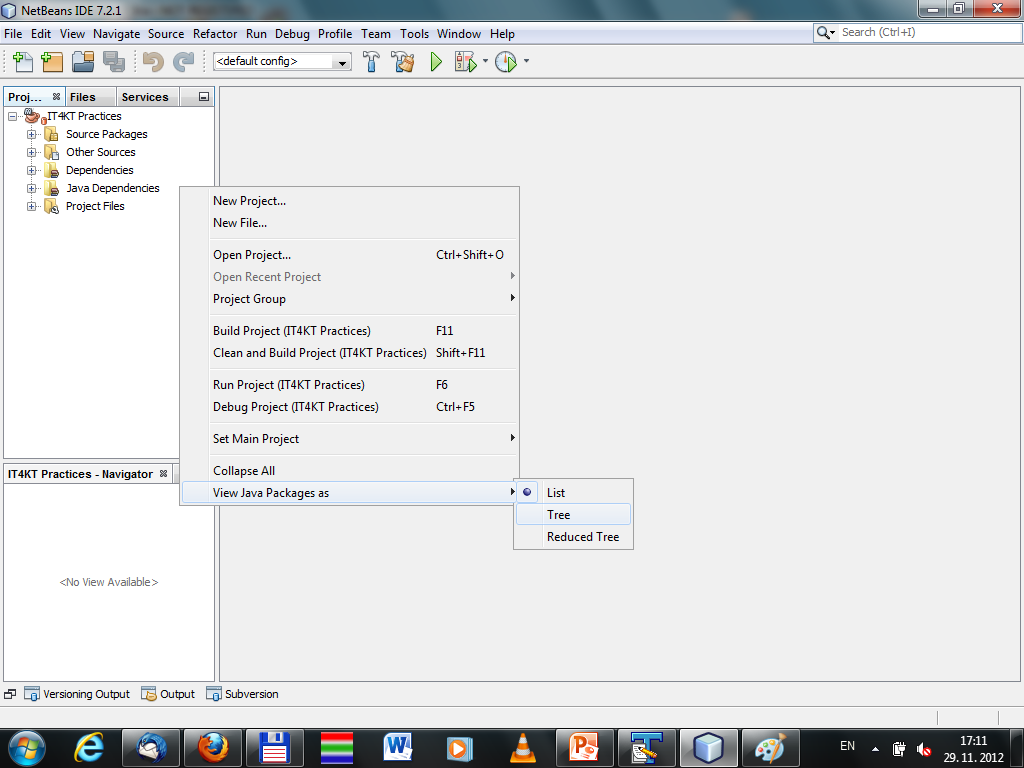 Aktualizácia projektu – vždy pred prácou!DOLEŽITÉ: Keďže v tomto projekte bude pracovať viacero ľudí, je nutné pred každou prácou na projekte aktualizovať projekt!To je možné nasledovne. Kliknite pravým tlačidlom myši na koreňový adresár projektu IT4KT Practices. V kontextovom menu vyberte „Subversion -> Update”.Ak by po alebo počas procesu aktualizácie projektu nastali akékoľvek problémy, ihneď kontaktujte správcov projektu!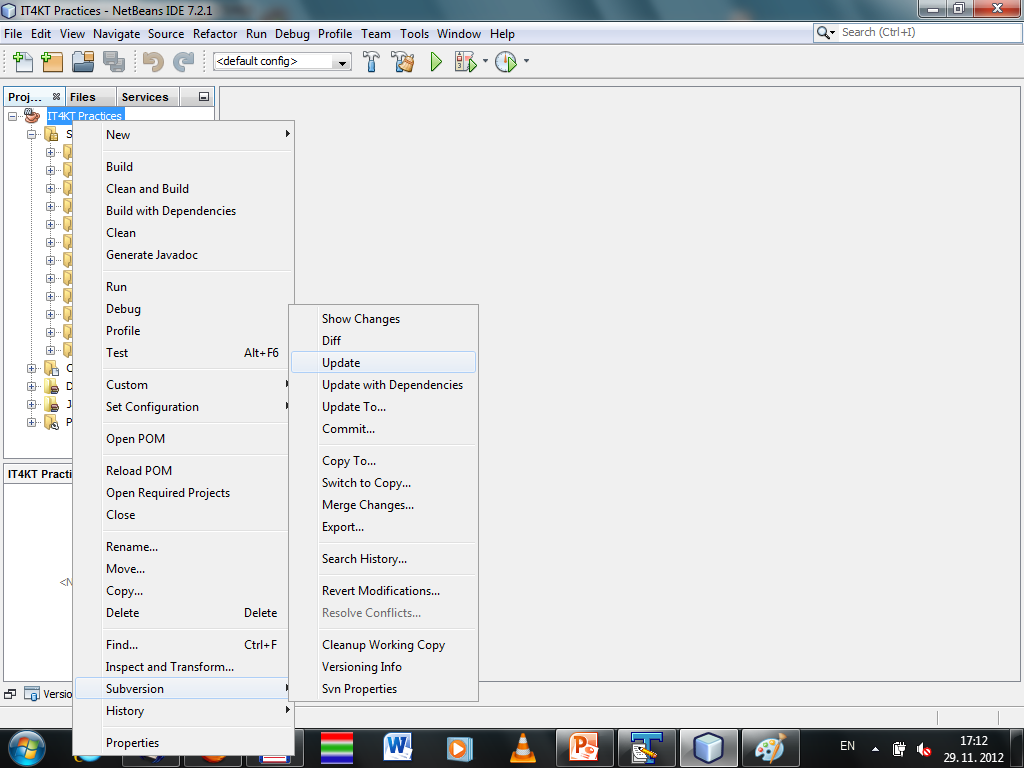 Odoslanie materiálov predmetu na SVNAby ste mohli publikovať svoj materiály pre svoj predmet, musíte ho odoslať na SVN repozitár.To je možné nasledovne. Kliknite pravým tlačidlom myši na adresár vášho predmetu, v ktorom sa nachádzajú materiály. V kontextovom menu vyberte „Subversion -> Commit”.DOLEŽITÉ: Keďže v tomto projekte bude pracovať viacero ľudí, je nutné aby ste odosielali IBA adresár SVOJHO predmetu, inak môžu nastať na serveri konflikty a môžete narušiť štruktúru svojho alebo cudzieho predmetu!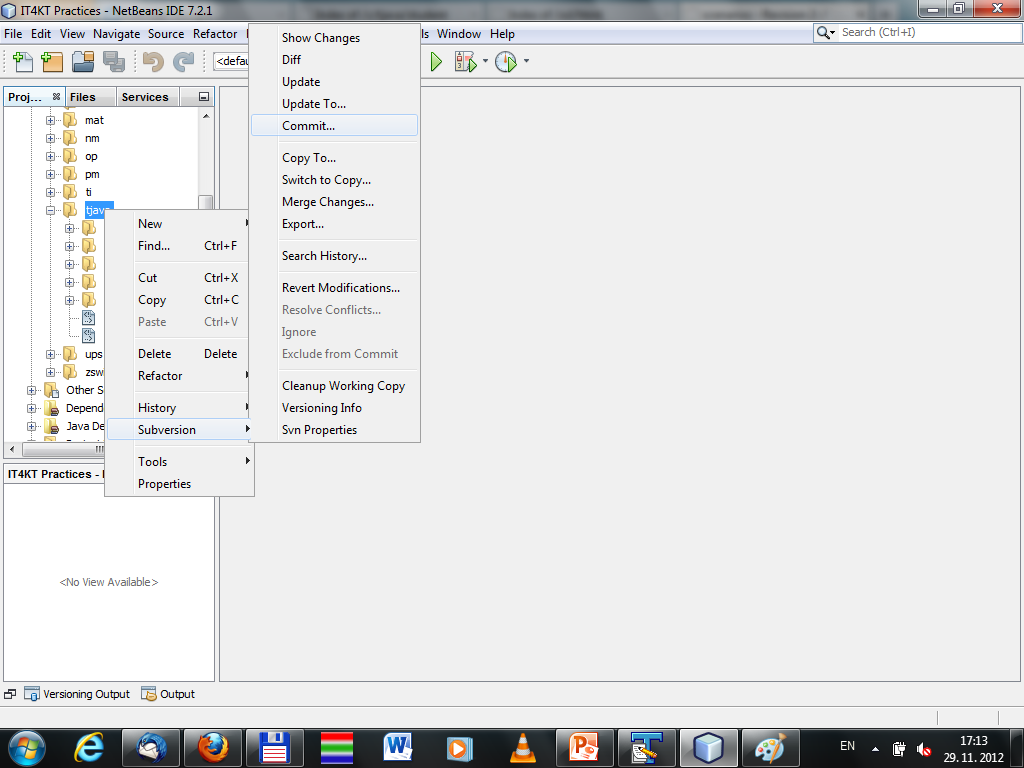 Štruktúra projektu a práca s IDEŠtruktúra projektu IT4KT PracticesProjekt sa skladá z dvoch hlavných adresárov:„Source Packages“ – obsahuje adresáre pre predmety, v ktorých je možné vytvárať XML súbory pre cvičenia, obrázok loga predmetu, pridávať zdroje pre cvičenia (dokumenty, obrázky, a pod.), či definovať štýly pre cvičenia. Pre každý predmet je vytvorený jeden adresár. Vzor vytvorených materiálov môžete vidieť v adresári predmetu Technológie Java (adresár tjava).„Other Sources“ – obsahuje všetko potrebné pre správne vygenerovanie Vašich HTML stránok.Ostatné adresáre sú konfiguračnými adresármi projektu.Pre začatie práce s projektom si vyberte adresár vášho predmetu v zozname adresárov a rozbaľte ho pomocou „+“.Ak nenájdete svoj predmet v zozname medzi adresármi, kontaktujte administrátora projektu, nevytvárajte nový adresár sami.Vytváranie adresárov funguje klasicky ako v akomkoľvek prehliadači súborov: pravé kliknutie myšou na adresár, v kontextovom menu vybrať „New -> Folder”, zadať názov adresára a stlačiť klávesu Enter.POZOR! Nové adresáre vytvárajte len v adresári svojho predmetu! Vytvorením adresárov alebo pridávaním súborov môžete narušiť štruktúru cudzieho predmetu!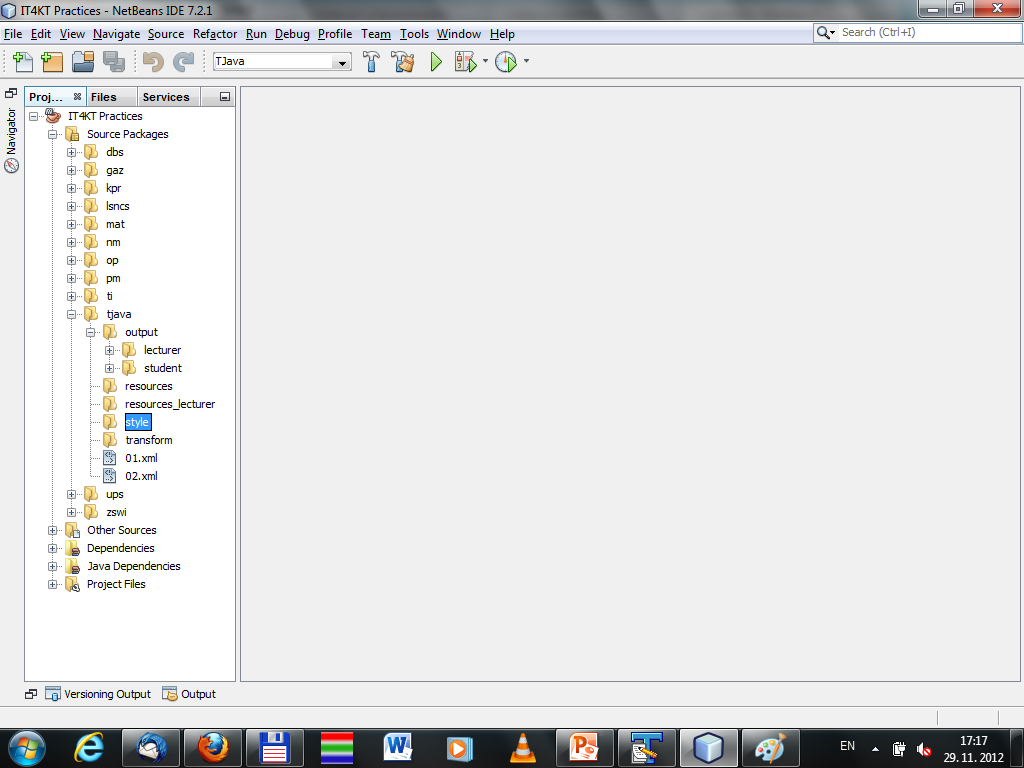 Výber profilu predmetu, generovanie materiálov a spusteniePre správne generovanie materiálov pre predmet je potrebné vybrať si zo zoznamu profilov daný predmet. Je možné vybrať aj cudzí predmet za účelom inšpirácie.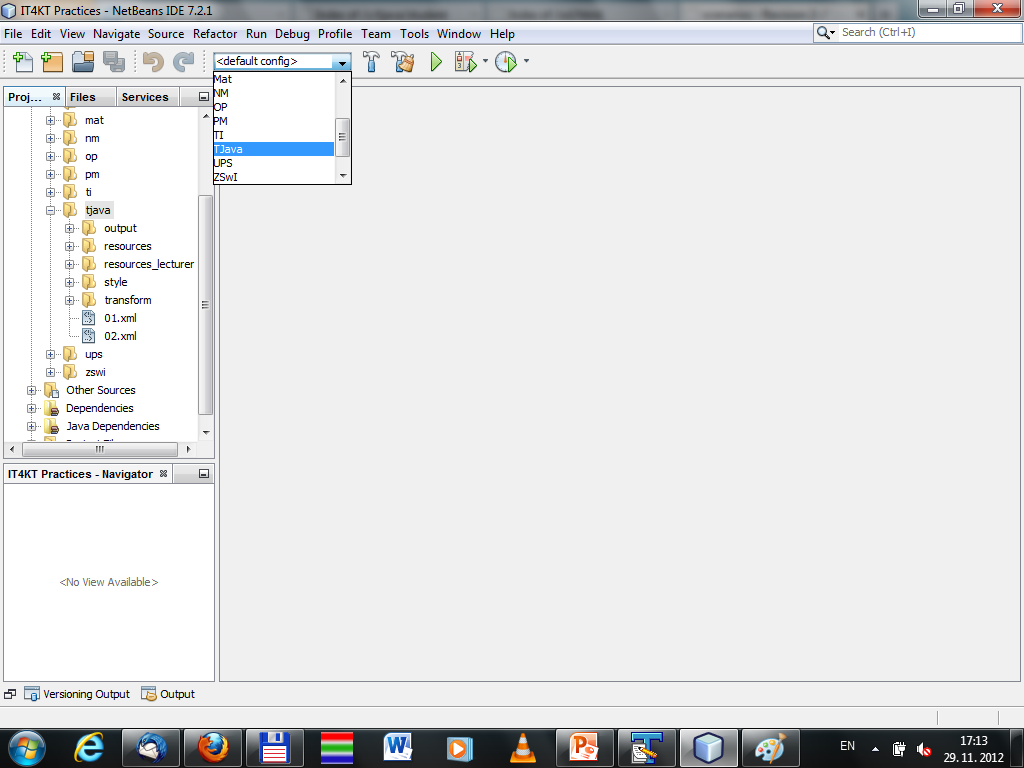 Po každej zmene v projekte je potrebné projekt pregenerovať stlačením tlačidla „Clean and Build“ v hornej lište, aby sa prejavili zmeny v materiáloch.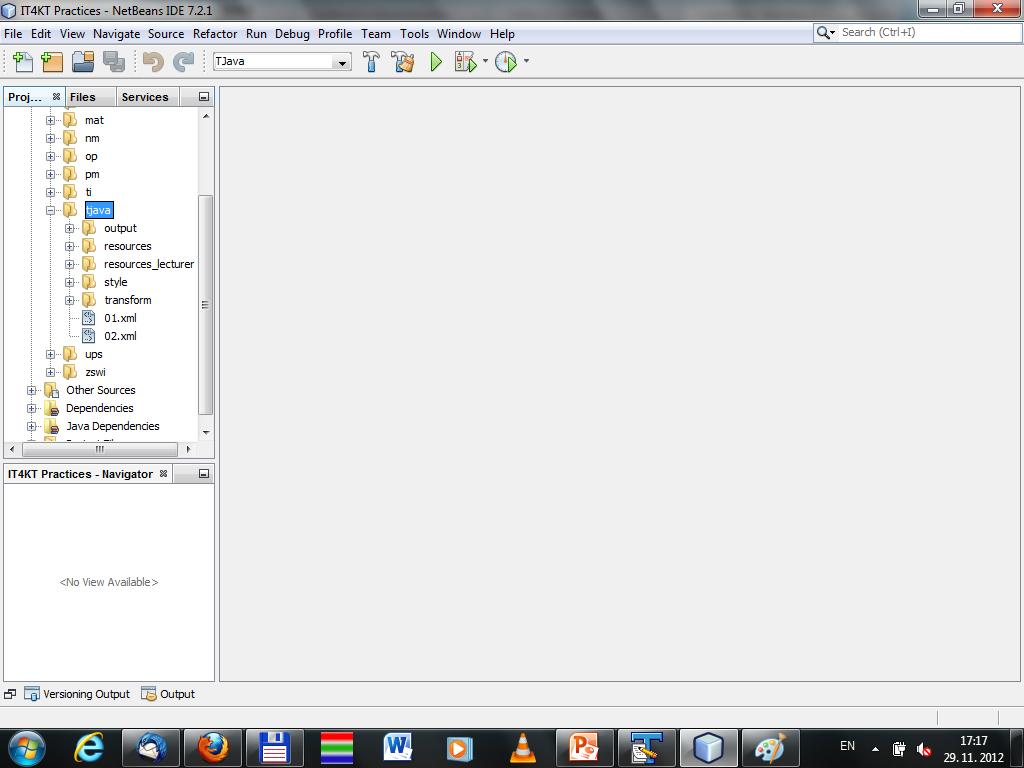 Spustenie projektu je možné vykonať pomocou tlačidla „Run“ v hornej lište.Tvorba materiálov v editoreTvorba materiálov prebieha prostredníctvom vytvárania XML súborov. Každý XML súbor reprezentuje jeden modul (jedna HTML stránka). Názvy XML súborov je potrebné zadávať číselne v tvare: „01.xml“, „02.xml“, ... , „13.xml“.Pre začiatok je vhodné skopírovať pripravené xml súbory „01.xml“ a „02.xml“ z už existujúcej šablóny materiálov v predmete Technológie Java (adresár tjava) do vášho predmetu. Editor NetBeans ponúka možnosť automatického dopĺňania elementov pomocou klávesovej skratky Alt+Space kdekoľvek v texte. Objaví sa výber pre automatické dopĺňanie a dokumentácia k práve označenému elementu. Je možné vybrať si zo zoznamu pre automatické dopĺňanie a po stlačení klávesy Enter editor automaticky doplní potrebné značky.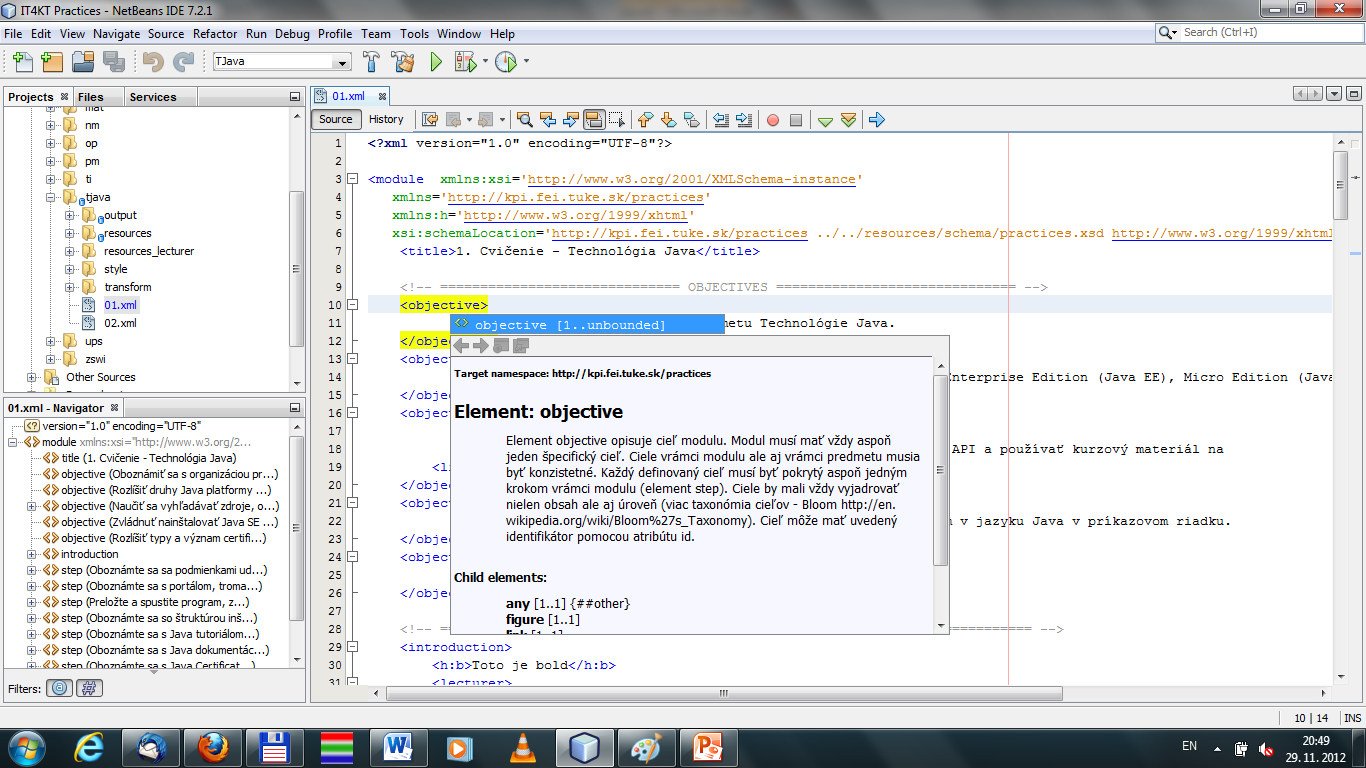 V XML musí mať každý element (značky v zátvorkách <>) počiatočnú a koncovú značku. Počiatočná značka sa píše v tvare <znacka> a koncová v tvare </znacka>. Atribúty značiek sa píšu v úvodzovkách vo vnútri počiatočnej značky <znacka atribut=”hodnota atributu”>.Do tela elementov (medzi počiatočnú a koncovú značku je možné vložiť ďalší obsah – ďalší element alebo text.Elementy, ktoré sú z jazyka HTML je možné do XML súboru vkladať pomocou prefixu h:, napríklad: <h:br></h:br>.Pre bližšie oboznámenie sa s jazykom XML je k dispozícii zdroj: Základy jazyka XML.Po úprave xml súboru je možné automaticky skontrolovať správnosť pomocou kliknutia pravého tlačidla myši v texte a voľbou „Check XML“ v kontextovom menu.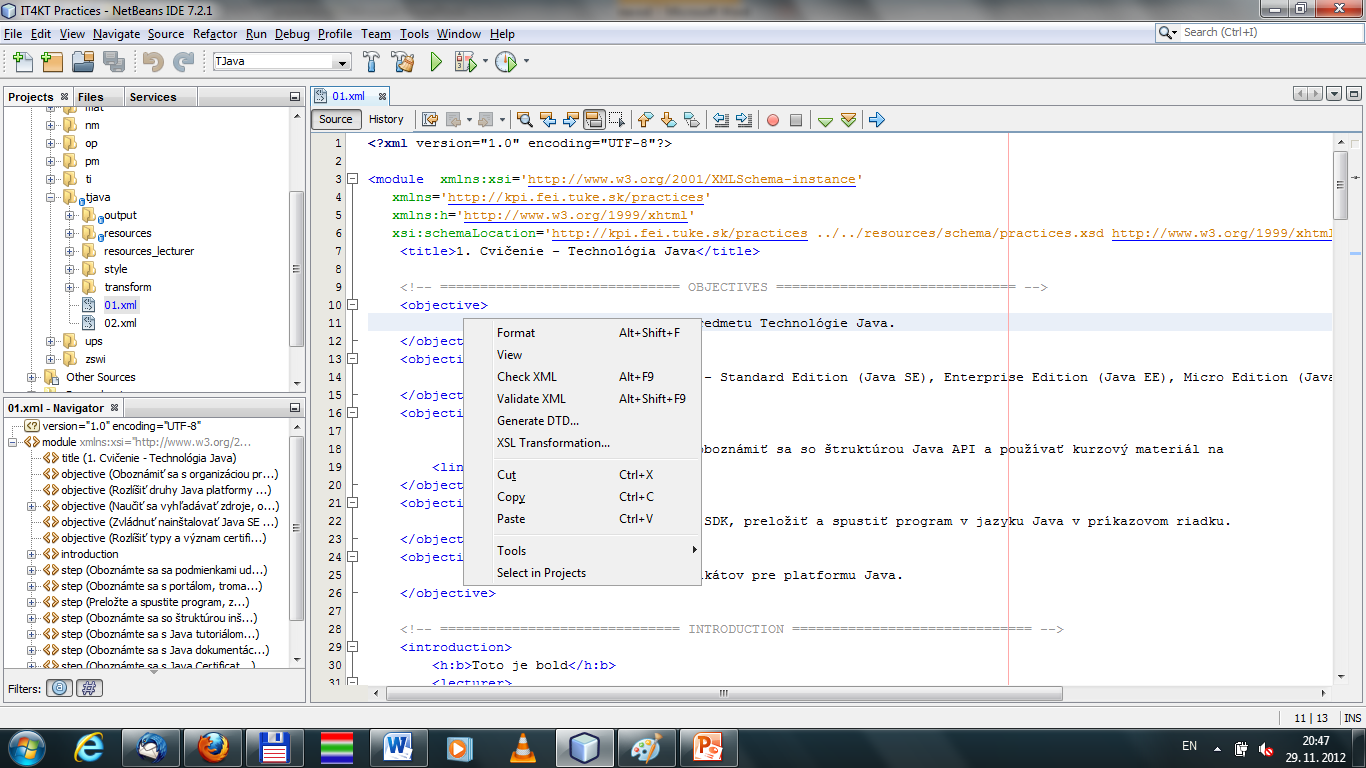 Pre kontrolu výskytov nesprávnych elementov v module je potrebné kliknúť pravým tlačidlom myši v texte a v kontextovom menu zvoliť „Validate XML“.Po spustení projektu výsledok vygenerovania nájdete v adresári „output“ v adresári vášho predmetu. Obsahuje dva hlavné adresáre:„student“ – materiály pre študentov„lecturer“ – materiály pre učiteľaV oboch adresároch sa nachádzajú HTML súbory webových stránok modulov a zdrojové súbory pre tieto stránky. Po spustení projektu (“Run”) sa v prehliadači automaticky otvorí úvodná stránka pre študentov (“output/student/01.html”).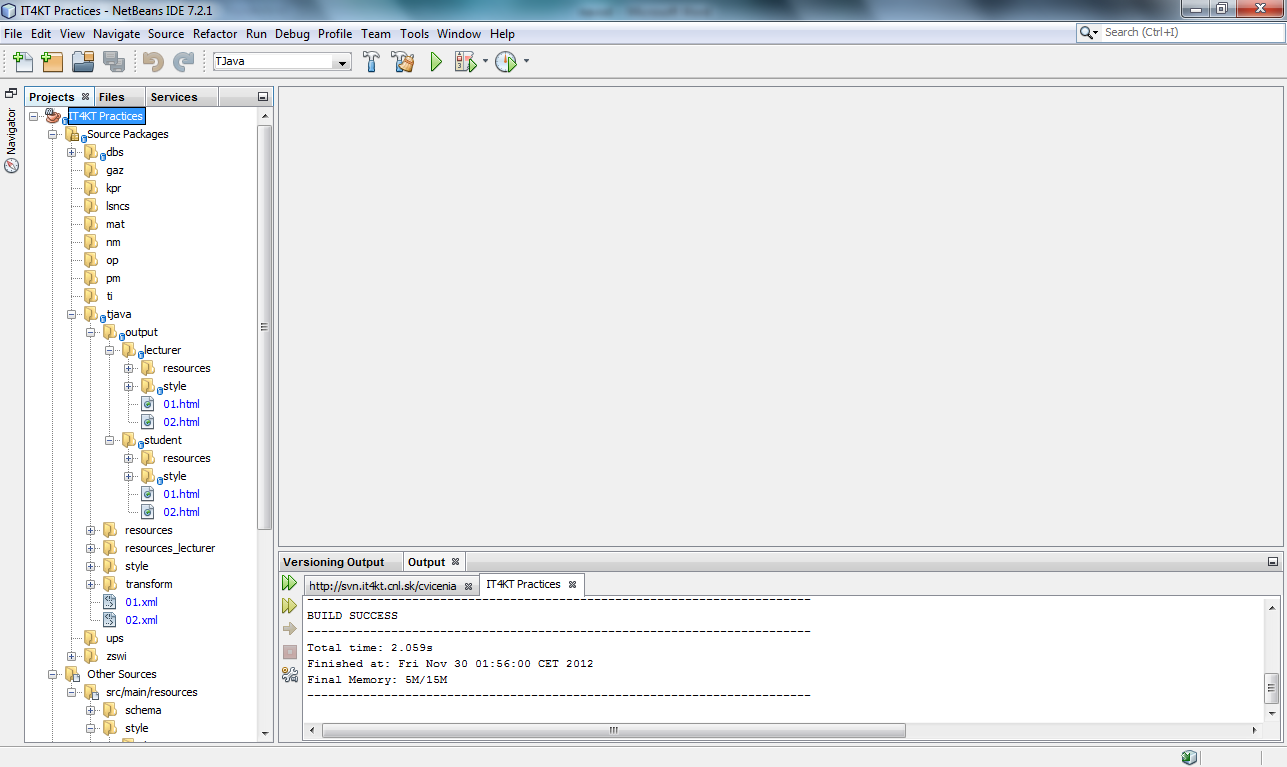 Publikovanie vytvorených materiálov v systéme moodleVygenerované materiály, ktoré odošlete na SVN pomocou príkazu „Commit“ sú umiestnené na http://it4kt.cnl.sk/c. Rovnako ako v projekte, aj tu existuje verzia cvičení pre študenta (student) a pre učiteľa (lecturer). Verzia študent v adresári predmetu nachádza v adresári student a verzia učiteľ v adresári lecturer. Aby ste mohli publikovať cvičenie, nájdite html súbor daného cvičenia v súborovom systéme v adresári študent, kliknite naň pravým tlačidlom myši a v kontextovom menu vyberte voľbu:„Copy link address“ v prehliadači Google Chrome a Opera„Copy link location“ v prehliadači Mozilla Firefox„Copy shortcut“ v prehliadači Internet ExplorerObr. 1: Príklad skopírovania odkazu cvičenia 1 v prehliadačoch Google Chrome (naľavo) a Mozilla Firefox (napravo)Pre publikovanie materiálov v systéme moodle sa prihláste (musíte mať prístup k svojmu predmetu v roli učiteľa a zapnutý mód úprav) a v danom predmete zvoľte pri zodpovedajúcom cvičení voľbu „Pridať zdroj... -> Odkaz na súbor alebo web stránku“.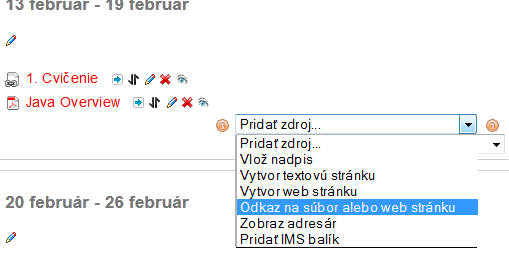 Zobrazí sa dialóg pre pridanie internetového odkazu. Zadajte názov cvičenia do políčka „Meno“ , ktorý bude zobrazený ako odkaz v moodle a do políčka „Poloha“ vložte pomocou klávesovej skratky Ctrl+V skopírovaný odkaz na cvičenie.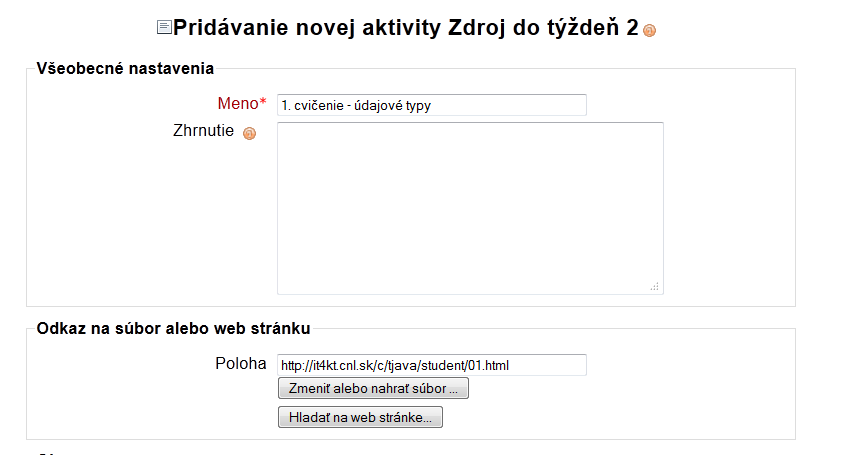 Stlačte tlačidlo „Uložiť a návrat do kurzu“. Internetový odkaz s názvom, ktorý ste zadali by mal pribudnúť v zodpovedajúcom cvičení.Štruktúra XML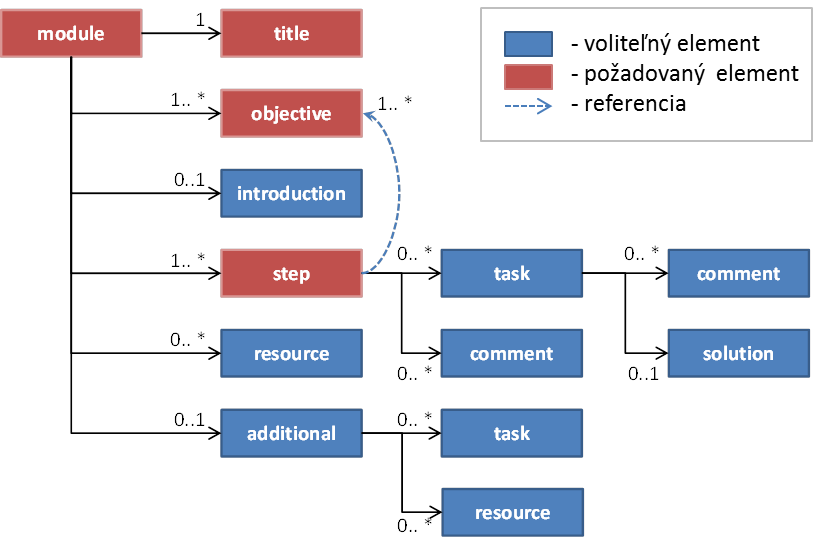 Obr. 2: Štruktúra elementov v XML.Element moduleElement module je koreňovým elementom pre opis výučbovej jednotky (cvičenia).Výučbová jednotka by mala predstavovať logicky súvisiaci celok. Pri prezenčnej forme štúdia je predpokladom, že táto jednotka nebude rozdelená na viac stretnutí. V študijnom predmete zvyčajne zodpovedá počet modulov počtu cvičení v rámci jedného predmetu (zvyčajne 13).Každý modul má svoj jedinečný názov (element title), zoznam cieľov (element objective) a krokov (element step) pomocou ktorých sa tieto ciele napĺňajú.Element titleElement title definuje názov modulu. Názov by mal byť stručný, no musí vystihovať obsahovú podstatu modulu.Element objectiveElement objective opisuje cieľ modulu. Modul musí mať vždy aspoň jeden špecifický cieľ. Ciele v rámci modulu ale aj v rámci predmetu musia byť konzistentné.Každý definovaný cieľ musí byť pokrytý aspoň jedným krokom v rámci modulu (element step).Ciele by mali vždy vyjadrovať nielen obsah ale aj úroveň (viac o taxonómii cieľov: Bloomova taxonómia).Cieľ môže mať uvedený identifikátor pomocou atribútu id.Element introductionElement introduction opisuje východiská pre konkrétny modul.Môžu to byť základné pojmy a definície, kľúčové fakty, odkazy na výučbové materiály (prednášky, skriptá, učebnice) a pod.Cieľom tejto časti je uviesť študenta do problematiky, vrátane vysvetlenia súvislosti tohto modulu s kontextom predmetu (prednášky, semináre, skúšanie).Element stepElement step definuje množinu súvisiacich úloh, ktoré vedú k napĺňaniu aspoň jedného cieľa.Pomocou atribútu objective je možné uviesť zoznam medzerou oddelených cieľov, ktoré budú splnené týmto krokom.Element resourceElement resource slúži na opis zdroja, ktorý študenti používajú pri štúdiu modulu.Zdrojom môže byť materiál na stiahnutie, kniha, internetový odkaz a podobne.Element additionalElement additional opisuje časti, ktoré sú pripravené nad základný rámec modulu (cvičenia).Môžu to byť doplňujúce úlohy (element task) alebo doplňujúce zdroje (element resource). Vďaka tomuto členeniu je možné pripraviť domáce úlohy, resp. úlohy pre aktívnych študentov.Doplňujúce úlohy sú voliteľné, ale každý študent by mal splniť minimálne tie úlohy, ktoré nie sú uvedené v tejto doplňujúcej časti.Element taskElement task opisuje práve jednu úlohu, ktorú majú študenti vyriešiť.Úloha by mala byť formulovaná tak, aby bola pochopiteľná a vyriešiteľná samostatne bez širšieho kontextu.Úloha by mala mať správne riešenie a malo by byť možné overiť, či študent úlohu vyriešil alebo nevyriešil.Element commentElement comment obsahuje doplňujúci komentár ku riešenému kroku alebo úlohe.Komentáre by mali študentovi poskytovať dodatočné informácie k riešeniu problému, ktoré v prípade potreby študent môže použiť.Komentár by nemal obsahovať podstatné poznámky, bez ktorých nie je možné úlohu správne vyriešiť.Aj bez komentárov by mal ostať text modulu plnohodnotný, zvýšiť by sa mala akurát náročnosť nájdenia riešení, keďže študenta na riešenie menej navádzame.V budúcnosti predpokladáme dynamické zobrazovanie komentárov na základe úspešnosti/neúspešnosti riešenia.Element solutionElement solution opisuje správne riešenie úlohy. Toto riešenie štandardne nie je zobrazené študentovi a slúži len pre zobrazenia učiteľovi. Malo by byť vnorené v úlohe. Nemusí byť poskytnuté ku každej úlohe.Tip: ak sa element <solution> vnorí do bloku <lecturer>, bude riešenie viditeľné len pre učiteľa.Dobrovoľné atribúty elementu solution sú:type – prepínač medzi typom: „riešenie“ alebo „výsledok“hidden – prepínač pre skryté riešenieAtribút typeAtribút type slúži ako prepínač medzi typmi riešenia úlohy. Rozdiel medzi týmito typmi je sémantický a zmena sa prejaví v opise riešenia. Je možné zadať jednu z nasledujúcich hodnôt (pričom predvolená hodnota je solution):solution – riešenie je procedurálne, vyžaduje opis postupu riešenia problému. Opis bude „Riešenie:“.result – riešenie bude typu „výsledok“, používa sa pre matematické úlohy alebo úlohy, ktoré neobsahujú opis postupu riešenia problému. Opis bude „Výsledok:“Atribút hiddenAtribút hidden slúži ako prepínač grafického zobrazenia riešenia, kedy je možné nastaviť riešenie alebo výsledok ako skrytý. Je možné zadať jednu z nasledovných hodnôt (pričom predvolená hodnota je false):false – riešenie bude zobrazené vždytrue – riešenie bude skryté v prípade prvého zobrazenia stránky a zobrazí sa po slačení tlačidla „Zobraziť riešenie“ (resp. „Zobraziť výsledok“ pri type výsledok).Príklad pridania riešenia alebo výsledku úlohy:	<task>		Zmeňte farbu písma tohto riadka.<solution>       Kliknite na tlačidlo „Farba písma“.   </solution>	</task><task>		3+4=?<solution type=”result” hidden=”true”>       7   </solution>	</task>Výsledok: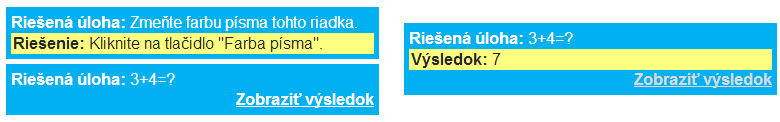 Obr.: Naľavo príklad klasickej úlohy a úlohy typu výsledok s možnosťou zobrazenia/skrytia, napravo úloha po kliknutí na tlačidlo „Zobraziť výsledok“. Po opätovnom kliknutí na tlačidlo „Zobraziť výsledok“ bude výsledok schovaný.Ďalšie elementyElement figureElement figure zaobaľuje centrovaný obrázok s názvom.Element môže obsahovať buď preformátovaný text (html pre), respektíve element image. Môže obsahovať textový opis obrázku, ktorý sa vkladá pomocou značky caption.Príklad pridania obrázku:<figure>       <image>ast_uzly.png</image>       <caption>           Abstraktný syntaktický strom s označením listových uzlov.       </caption>   </figure>Výsledok: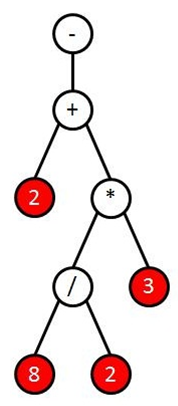 Obr.: Abstraktný syntaktický strom s označením listových uzlovNa obrázok je možné nastaviť veľkosť obrázka pomocou atribútu scale. Príklad:<image scale="50%">prechodovy-diagram.png</image>Element imageElement image slúži na vloženie obrázku do modulu. Obrázok bude zobrazený priamo na mieste vloženia.Odporúčame vložiť element image do elementu figure, ktorý umožňuje pridať k obrázku aj textový popis.Tento element je analógia elementu img z HTML.Element tableElement table zaobaľuje centrovanú tabuľku s popisom. Element môže obsahovať riadky (elementy row) a v nich sa môžu nachádzať stĺpce (col).Tabuľka môže obsahovať aj hlavičkový riadok - element header.Príklad pridania tabuľky:<table>    <caption>Toto je tabulka</caption>    <header>        <col>Meno</col>        <col>Priezvisko</col>        <col>Vek</col>    </header>    <row>        <col>John</col>        <col>Snow</col>        <col>28</col>    </row>    <row>        <col>Mike</col>        <col>Shinoda</col>        <col>30</col>    </row>    <row>        <col>Peter</col>        <col>Parker</col>        <col>25</col>    </row></table>Výsledok: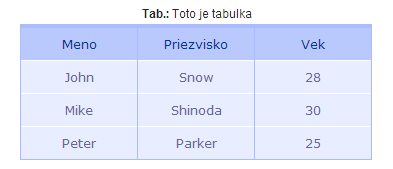 Element mathElement math slúži na zápis matematických vzorcov vo formáte Tex, Latex, MathML, AsciiMath.Dobrovoľné atribúty elementu math sú:display – prepínač grafického zobrazenia vzorcatype – prepínač formátu zápisu vzorcovAtribút displayAtribút display slúži ako prepínač grafického zobrazenia vzorca. Je možné zadať jednu  z nasledovných hodnôt (pričom predvolená hodnota je inline):block – zobrazenie vzorca v samostatnom boku.inline – zobrazenie vzorca priamo v texte.Atribút typeAtribút type slúži ako prepínač formátu zápisu vzorcov. Je možné zadať jednu z nasledovných  hodnôt (pričom predvolená hodnota je Tex):Tex – pre zápis vzorcov vo formáte Tex.MathML – pre zápis vzorcov vo formáte MathML.AsciiMath – pre zápis vzorcov vo formáte AsciiMath.Príklad použitia elementu math:<step>Toto: <math>x^2</math> je vzorec v texte.<task>Toto: <math display="block">x = {-b \pm \sqrt{b^2-4ac} \over 2a}</math> je vzorec v bloku.</task></step>Vzorový príklad je možné vidieť v prvom cvičení predmetu NM.Použitie HTML elementovPridávanie akýchkoľvek HTML elementov je možné použitím prefixu h: pred značkou elementu. Príklady:Príklad (formátovanie):<h:b>Syntaxou riadený interpretátor</h:b> je programový nástroj, ktorý vyhodnocuje <h:i>význam (sémantiku)</h:i> postupnosti príkazov, ktoré <h:u>dostane na vstupe</h:u>.Výsledok: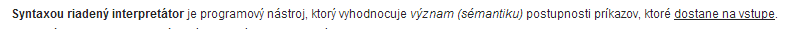 Príklad (odrážkový zoznam):Oboznámte sa s pokynmi pre prípravu na test a spracovanie zadaní:<h:ul><h:li><link href="04.html">Test A</link></h:li><h:li>Zadanie B (<link href="07.html">pokyny</link>)</h:li><h:li>Zadanie C (<link href="11.html">pokyny</link>)</h:li></h:ul>Výsledok: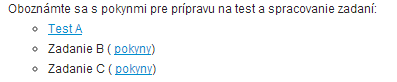 Podobným spôsobom je možné pridávať akýkoľvek HTML element. Je potrebné ale dávať pozor, aby každý element mal koncovú značku.Viac o HTML na: http://videotutorialy.sk/category/html/ a http://www.w3schools.com/html/default.asp.Pokročilá práca s projektomProjekt generátora materiálov má preddefinovaný formát HTML stránky, ktorý môžete používať. Ak ale chcete tento formát rozšíriť alebo zmeniť, je to možné urobiť v adresári vášho predmetu pridaním CSS štýlov, XSLT šablón alebo definovaním nových XML elementov prostredníctvom XSD schémy.Zmena formyForma je v projekte definovaná pomocou CSS štýlov a pomocou XSLT transformačnej šablóny.Zmena CSS štýlovV adresári „Other sources/src/main/resources/style“ sa nachádzajú predvolené CSS štýly a logá. Pre úpravu existujúcich štýlov skopírujte súbor „custom.css“ do adresára „style“ v adresári vášho predmetu. Do tohto CSS súboru môžete nastaviť vlastné CSS štýly. Štýly vytvorené v tomto CSS súbore prepíšu predvolené štýly.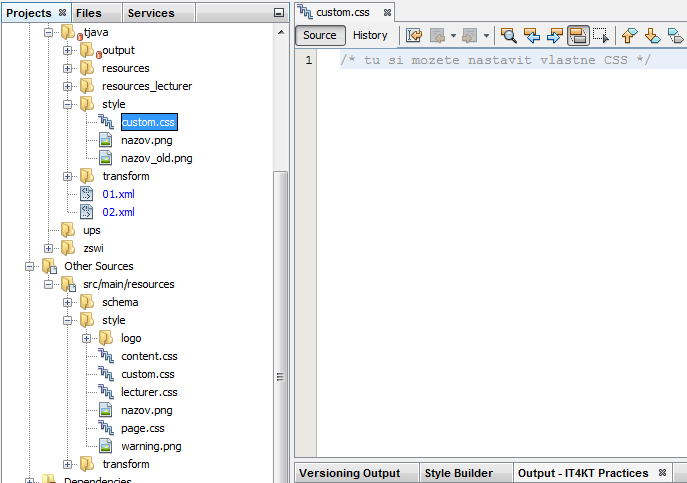 Zmena XSLT šablónŠtruktúru stránky (transformačné pravidlá) je možné meniť pomocou XSLT šablóny.Zmena CSS štýlovV adresári „Other sources/src/main/resources/transform/“ sa nachádzajú predvolené CSS štýly a logá. Pre úpravu existujúcich štýlov skopírujte súbor „custom.xsl“ do adresára „transform“ v adresári vášho predmetu. Do tohto XSL súboru môžete vkladať vlastné transformačné pravidlá. Transformačné pravidlá vytvorené v tomto XSL súbore prepíšu predvolené transformačné pravidlá. 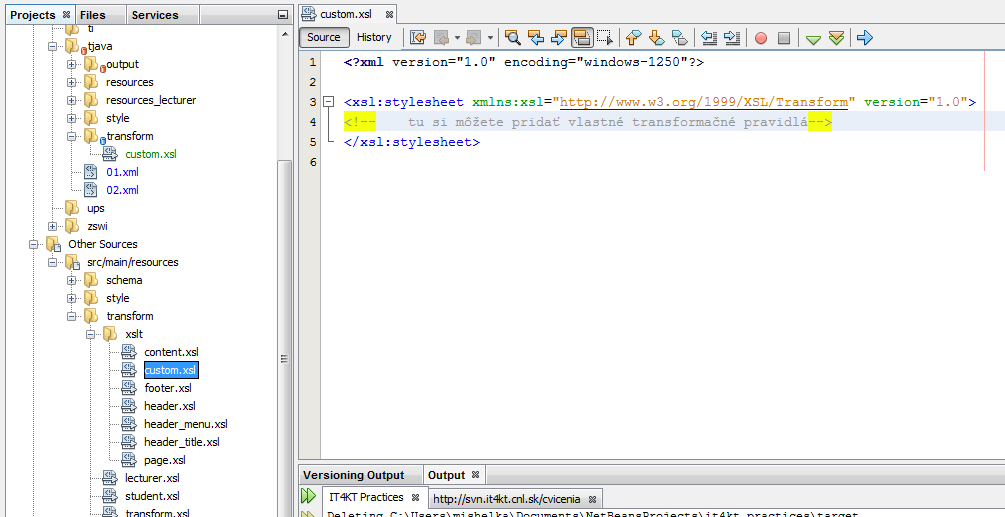 Zmena štruktúryPridávanie nových XML elementov je možné vytvorením nových XSD schém.XSD schémy je možné vytvárať v adresári schema v adresári vášho predmetu.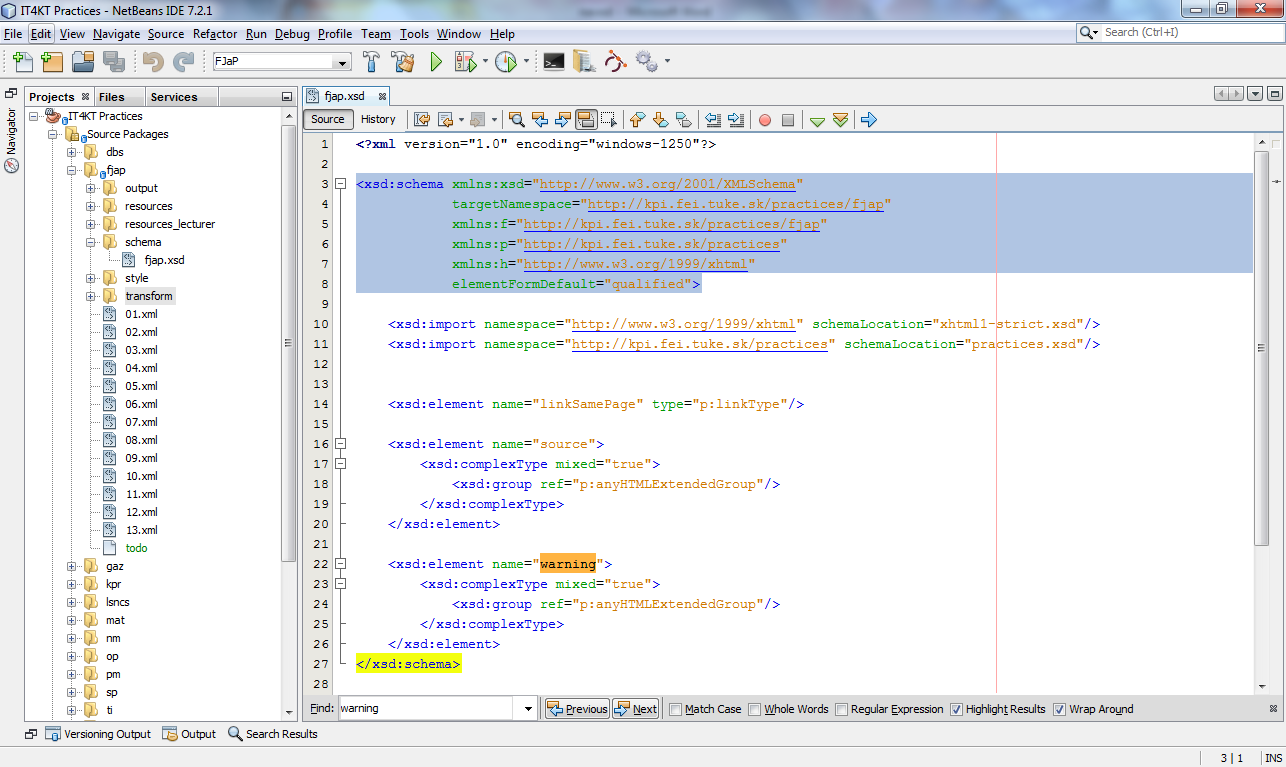 V novej schéme je potrebné vytvoriť vlastný priestor mien a nastaviť ho ako cieľový pre túto schému, napr.:<xsd:schema xmlns:xsd="http://www.w3.org/2001/XMLSchema"            targetNamespace="http://kpi.fei.tuke.sk/practices/fjap"            xmlns:f="http://kpi.fei.tuke.sk/practices/fjap"            xmlns:p="http://kpi.fei.tuke.sk/practices"            xmlns:h="http://www.w3.org/1999/xhtml"            elementFormDefault="qualified">Tento priestor mien budete používať ako prefix pre svoje nové elementy v xml súboroch. Ak chcete použiť existujúce XSD typy a elementy, je potrebné importovať ich pomocou elementu import na začiatku vášho xsd súboru hneď po deklarácii priestorov mien:    <xsd:import namespace=http://www.w3.org/1999/xhtmlschemaLocation="xhtml1-strict.xsd"/>    <xsd:import namespace=http://kpi.fei.tuke.sk/practicesschemaLocation="practices.xsd"/>Potom je možné definovať nové elementy a typy, napr.:<xsd:element name="warning">    <xsd:complexType mixed="true">        <xsd:group ref="p:anyHTMLExtendedGroup"/>    </xsd:complexType></xsd:element>V xml súboroch je takýto element možné potom použiť v tvare:<step objectives="id_ciel3">    <f:warning> 	        Odložte si príklad pre ďalšie cvičenia.    </f:warning></step>Je však nutné do xml súboru vložiť na do hlavičky váš vytvorený priestor mien:<module  xmlns:xsi='http://www.w3.org/2001/XMLSchema-instance'   xmlns='http://kpi.fei.tuke.sk/practices'   xmlns:f='http://kpi.fei.tuke.sk/practices/fjap'   xmlns:h='http://www.w3.org/1999/xhtml'   xsi:schemaLocation='http://kpi.fei.tuke.sk/practices ../../resources/schema/practices.xsd http://www.w3.org/1999/xhtml ../../resources/schema/xhtml1-strict.xsdhttp://kpi.fei.tuke.sk/practices/fjap schema/fjap.xsd'>Príklad vytvorenia vlastnej xsd schémy, vlastných transformačných pravidiel (alebo rozšírenia/upravenia existujúcich) a vlastných štýlov je možné vidieť v adresári predmetu fjap v adresároch schema, transform/xslt a style.Zaheslovanie prístupu k učiteľským materiálomKvoli jednoduchosti práce s generátorom materiálov a kontroly vygenerovaných mateirálov, zaheslovanie prístupu k učiteľským materiálom odporúčame vykonať až po dokončení materiálov vtedy, keď už je potrebné poskytnúť cvičenia študentom. Zaheslovanie prístupu je možné tak, že do adresára output/lecturer vložíme súbory .htaccess a .htpasswd.Najprv je ale potrebné nastaviť Netbeans tak, aby boli tieto dva súbory viditeľné. To je možné nasledovne:V menu kliknite na: Tools->Options->Miscellaneous->FilesV textovom poli zmeňte zápis tak, aby akceptoval aj htpasswd súbory (doplňte text “htpasswd|”):^(CVS|SCCS|vssver.?\.scc|#.*#|%.*%|_svn)$|~$|^\.(?!htpasswd|htaccess$).*$Potvrďte tlačidlom OK. Teraz by ste mali vidieť súbory vytvorené v nasledujúcom postupe.Postup pre vytvorenie súborov .htacess a .htpasswd:Najprv si vytvoríme oba súbory. V prostredí Netbeans je možné nové súbory v adresári lecturer vytvárať nasledovne: pravý klik na adresár lecturer -> New -> Other... -> v okne vyberte Other -> Empty File -> Next -> zadajte názov „.htpasswd“ alebo „.htaccess“ -> Finish.Vytvorte nový súbor s názvom .htaccess a vložte do neho nasledujúci obsah:AuthUserFile /opt/it4kt/www/c/nazov_adr_predmetu/lecturer/.htpasswdAuthGroupFile /dev/nullAuthName "The Secret Page"AuthType Basic<Limit GET POST>require valid-user</Limit>pričom text nazov_adr_predmetu je potrebné nahradiť za názov adresára príslušného predmetu, (napr. fjap). Uložte a zatvorte súbor .htaccess.Ďalej vytvorte nový súbor .htpasswd. Obsah súboru .htpasswd je možné vytvoriť pomocou tohto nástroja, kde do políčka “Username” napíšte login a do políčka “Password” zadajte heslo pre predmet (odporúčame písmená aj čísla, napr. fjapko2013). Po stlačení tlačidla “Create .htpasswd file” sa zobrazí vygenerovaný obsah, mal by to byť jeden riadok v tvare login:$zakryptovane_heslo.Tento riadok skopírujte do novo vytvoreného súboru .htpasswd.Môže sa stať, že po nakopírovaní bude v adresárovej štruktúre v nástroji Netbeans vidno súbor .htpassword sivou farbou. Chyba je v SVN, ktorého predvoleným nastavením je ignorovanie tohto súboru. Pre odignorovanie je potrebné kliknúť na .htpasswd pravým tlačidlom -> Subversion -> Unignore.V nasledujúcom kroku je potrebné presunúť tieto dva súbory na server, aby bolo možné zamedziť prístupu k učiteľským materiálom. To urobíme prostredníctvom funkcie Commit nad adresárom projektu podľa návodu v kapitole Odoslanie materiálov predmetu na SVN.UPOZORNENIE: Odteraz už je možné využívať LEN tlačidlo Build. Ak sa pomýlite a stlačíte namiesto neho Clean & Build, obsah adresára bude premazaný a oba súbory pre zaheslovanie budete musiet nakopírovať znova. To isté sa stane, ak omylom zmažete adresár output/lecturer. Preto odporúčame oba súbory si zálohovať.Po tomto je dobré overiť, či všetko prebehlo správne. Upload materiálov sa udeje až po niekoľkých sekundách. Ak si teraz zobrazíte adresár svojho predmetu v prehliadači (napr. http://it4kt.cnl.sk/c/fjap/) a znovu načítate obsah (Reload), adresár lecturer už nebude viditeľný. Po zadaní adresy pre tento adresár do prehliadača (napr. http://it4kt.cnl.sk/c/fjap/lecturer) už bude prehliadač vyžadovať heslo pre prístup do adresára. To isté platí aj pre zobrazenie akejkoľvek stránky z učiteľských materiálov. Overte si, že vami zadané meno a heslo korektne umožní prístup k učiteľským materiálom.Vygenerované súboryVšetky vygenerované súbory sa nachádzajú v adresári output vášho predmetu. Tento adresár obsahuje nasledujúce podadresáre: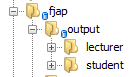 student – obsahuje html stránky a zdroje, ktoré sú viditeľné verejne, pre študentov aj učiteľov.lecturer – obsahuje html stránky a zdroje, ktoré by mali byť viditeľné len pre učiteľa.Spoločné adresáre a súbory pre učiteľa aj pre študenta sú:resources – adresár so zdrojmi pre projektstyle – adresár pre štýly html stránok01-13.html – súbory html stránok, pre každé cvičenie jeden súborAdresár student naviac obsahuje aj tri ďalšie súbory:math.html – zbierka všetkých matematických vzorcov použitých vo všetkých cvičeniach predmetu. V zozname vzorcov sa zobrazia iba tie vzorce, ktoré sú v xml súboroch zapísané v bloku <math></math>. Tento výstup je možné použiť ako zbierku vzorcov pre študentov na naučenie resp. ako oficiálny ťahák pri testoch a skúškach.objectives.html  - zbierka všetkých cieľov vo všetkých cvičeniach. Tento výstup je možné využiť napríklad pri tvorbe úvodnej stránky k predmetu.tasks.html – zbierka všetkých riešených aj neriešených úloh vo všetkých cvičeniach (okrem doplňujúcich). Tento výstup je možné použiť ako zbierku príkladov alebo úloh pre študentov.Predvolené nastavenie je zatiaľ také, že pre tieto tri súbory v projekte neexistuje odkaz a je potrebné ho pridať ručne podľa potreby. Každý zo súborov je možné zobraziť v prehliadači. Príklad:http://it4kt.cnl.sk/c/nm/student/math.htmlhttp://it4kt.cnl.sk/c/fjap/student/objectives.htmlhttp://it4kt.cnl.sk/c/fjap/student/tasks.htmlRiešiteľský kolektívJaroslav Porubän, Michaela BačíkováVerziaAutor(i)DátumSumár zmien0.1Jaroslav PorubänÚvodná verzia.0.2Michaela BačíkováDoplnenie opisu jednotlivých krokov.0.3Jaroslav PorubänOprava a doplnenie textov.0.4Michaela BačíkováDoplnenie opisu elementov.0.5Michaela BačíkováDoplnenie časti „Pokročilá práca s projektom“.0.6Jaroslav PorubänOprava a doplnenie textov.0.7Michaela BačíkováDoplnenie opisu elementu <math>, drobné úpravy.0.8Michaela Bačíková17.9.2013Doplnenie opisu elementu <solution> podľa upravenej implementácie.0.9Michaela Bačíková18.9.2013Doplnenie časti „Zaheslovanie prístupu k učiteľským materiálom“ a časti „Vygenerované súbory“.1.0Michaela Bačíková2.10.2013Doplnenie atribútu size pre elementy image. Oprava chybného opisu elementu link.1.1Michaela Bačíková14.10.2013Úprava návodu pre zaheslovanie učiteľských materiálov.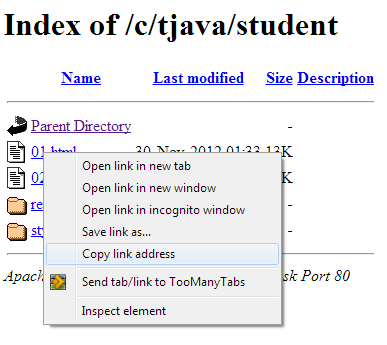 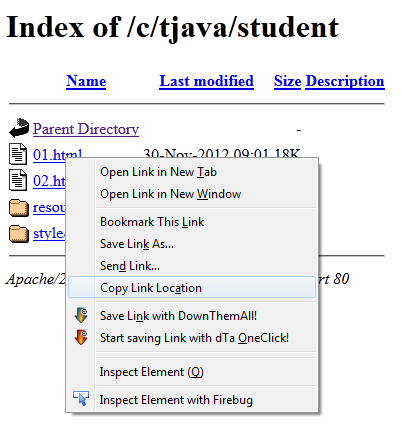 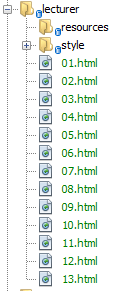 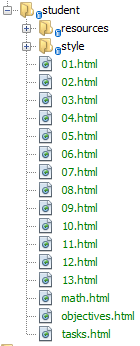 